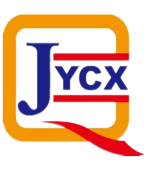 信用等级评价申报书（科研生产服务单位 Ⅱ类）申请单位：                             联 系 人：                             联系电话：                             E-Mail：                             申请日期：              年     月    日北京军友诚信检测认证有限公司企业提交证明及相关材料目录《承诺书》原件，加盖公司章；*《信用等级评价申报书》原件，加盖公司章；*多证合一营业执照副本复印件；*提供会计事务所审计的最近三年年度财务报表（资产负债表、损益表、现金流量表）审计报告复印件；*目前的组织结构图；*简介（含公司科研、质量、创新、核心产品、主要市场区域，人员规模、主要负责人简介等）；*以下如有，请提供相关说明或复印件：武器科研生产单位保密资格、武器科研生产单位承制资格、武器装备质量管理体系认证、武器装备科研生产许可证等；获得的质量、环境、健康、诚信管理体系认证证书；法定代表人及其他高层荣誉证书和个人征信报告；相关制度（包括营销制度、人力资源管理、高管激励约束机制等）的目录；当前的信用管理制度（手册），流程及相关文件；在兼并、收购、资产重组等方面计划及方案的情况说明；缴纳社保情况证明函或最近两个月社保缴费水单；注册商标、专利证书、产品检测报告、产品获得科技奖项；行业内获奖情况；高新技术认证、专利、标准制定、科技中心、国家课题及科技项目等相关资料；参与的其他与信用相关的认证，银行的借贷记录、担保记录等；其他相关荣誉、公益活动证明等相关资料；客户或供应商反馈记录，客户满意度调查情况。备注：以上标“*”项为必需提交的材料，已提交材料不需重复提交承   诺  书本单位自愿申请参加由中国国防工业企业协会和北京军友诚信检测认证有限公司联合组织的企业信用等级评价工作；同意将企业名称、统一社会信用代码、信用等级、通讯地址、电话、邮编、主营业务等基本信息在媒体上公开。本单位承诺：在申请本行业企业信用等级评价中所提交的证明材料、数据和资料全部真实、合法、有效，复印件与原件内容相一致，并对因材料虚假所引发的一切后果负法律责任。本企业符合下列条件：1、成立满三个会计年度；2、近三年均有主营业务收入；3、企业处于持续经营状态，非即将关、停的企业；4、没有处于联合惩戒失信名单中。本企业做出以下承诺（评级过程将对以下相关内容进行核查）：1、严格依照国家有关法律、法规合法经营，依法照章纳税，遵守财务制度和税务制度，无任何隐瞒欺诈经营行为；2、填报信息真实可靠；3、数据类资料为本年度最新数据；4、自觉接受社会、群众和新闻舆论的监督；5、填报信息不涉及国家秘密和敏感信息。法定代表人签字：单 位 盖 章：年    月    日填   表   说   明1、申报企业填写内容及提供资料须保证其真实完整无误。2、申报书内各栏不得空项，无内容时文字部分须填“无”，数字部分填“。3、如手工填写，要求字迹清晰，书写工整。4、本表各栏如有填写不够处，请自行加栏或另附页；如有文字材料，请在电子版中注明。5、填报数据除特殊标明外，均以填报之日计算以前连续三年的数据为准。6、申报资料需加盖企业公章后与其他相关书面资料一律用A4纸打印并装订成册，邮寄到：名  称：北京军友诚信检测认证有限公司。地  址：北京市通州区经海五路1号院42楼6层邮  编：101116联系人：吴秀清电  话：010-81030829  13910622301一、基础信用1、基本概况*2、资本构成情况注：投资方式包括：货币、实物、无形资产3、工商变更信息4、企业治理（1）法人治理注：请在上述表格中，简述股东会、董事会、监事会，经营团队职能建设情况、职责记录情况、组织架构设置等内容。（2）规章制度注：请提供以上制度纸质版资料。（3）企业文化注：请在上述表格中，简述遵纪守法、诚信经营为核心内涵的企业文化内容；如未建立，填写“无”。5、领导能力注： 1、现任职务：董事长、总经理、副总经理、财务总监、研发总监（董事长或总经理必填）；     2、管理岗位年限：指与现任职位相同级别的管理岗位的工作年限；3、最高学历：专科、本科、硕士研究生、博士研究生和其他。4、高层管理者个人荣誉需要提供资料证明5、实际控制人需要提供一份个人征信报告二、科研生产能力1、人力资源管理2、生产条件3、专业技术4、生产管理三、质量管理能力1、管理质量2、过程质量3、产品质量4、售后服务保障四、创新能力1、技术实力2、创新绩效3、发展战略规划注：请在上述表格中，填写发展战略规划；如未建立，填写“无”。五、信用记录1、公共信用记录2、采购目录情况3、履约情况4、社会责任及第三方评价请尽量填写完整，对应的荣誉，资质，证明等，请提交相关纸质资料。请将电子版申报书、打印版申报书及相关纸质资料加盖公章。	企业信息备案表	企业信息备案表项 目 内 容1、企业名称Enterprise name （请填写英文名称,该项将用于证书及公示）2、统一社会信用代码3、法定代表人4、法定代表人身份证号5、法定代表人联系电话（此项不对外公开）6、法定代表人E-mail（此项不对外公开）7、注册资本（此项不对外公开）8、所属行业9、所属地区   Region10、注册地址Registered Address11、经营地址Business Address12、邮编13、企业网址14、联系电话15、传真16、E-mail17、经营范围   Business Scope18、主营业务   Main Business19、主要产品   Main Products注：此表用于备案使用。注：此表用于备案使用。20、注册日期21、成立日期（或始建于）22、资质□武器科研生产单位保密资格□武器装备质量管理体系认证□武器科研生产单位承制资格□武器装备科研生产许可证23、联系人姓名24、联系人电话25、联系人E-mail26、规模□大型  □中型  □小型  □微型股东名称出资额（万元）出资比例（%）出资形式123合    计变更时间变更前内容变更后内容1经营范围2注册资本3注册地址4股东5管理层人员信用管理制度□有     □无合同管理制度□有     □无质量管理制度□有     □无售后管理制度□有     □无财务管理制度□有     □无采购管理制度□有     □无人事管理制度□有     □无应急管理制度□有     □无环境管理制度□有     □无应收账款管理制度□有     □无安全管理制度□有     □无保密制度□完善     □未建立姓   名性   别民    族年   龄职   称现任职务管理岗位年限最高学历行业工作年限起始时间任职单位任职单位任职单位任职单位职   务荣誉嘉奖（近五年）信用情况请提供银行个人征信报告一份请提供银行个人征信报告一份请提供银行个人征信报告一份请提供银行个人征信报告一份请提供银行个人征信报告一份姓   名性   别民    族年   龄职   称现任职务管理岗位年限最高学历行业工作年限起始时间任职单位任职单位任职单位任职单位职   务荣誉嘉奖（近五年）行政处罚职工总数    人管理人员   人管理人员   人财务人员   人销售人员   人生产人员   人技术人员   人管理层技术职称构成管理层技术职称构成近三年具有中级及以上技术职称（含职能技能资格、从业资格）的管理人员     人近三年具有中级及以上技术职称（含职能技能资格、从业资格）的管理人员     人近三年具有中级及以上技术职称（含职能技能资格、从业资格）的管理人员     人近三年具有中级及以上技术职称（含职能技能资格、从业资格）的管理人员     人近三年具有中级及以上技术职称（含职能技能资格、从业资格）的管理人员     人管理层本行业平均从业年限管理层本行业平均从业年限管理人员（部门经理以上级别人员）本行业平均从业年限     人管理人员（部门经理以上级别人员）本行业平均从业年限     人管理人员（部门经理以上级别人员）本行业平均从业年限     人管理人员（部门经理以上级别人员）本行业平均从业年限     人管理人员（部门经理以上级别人员）本行业平均从业年限     人经营场地□经营场所、仓储的场地自有且独立、分开□租赁设施设备□设施设备运行良好，满足经营要求□基本满足要求信息化程度□创新能力信息技术的运用程度，包括电子商务网络、业务信息化、办公自动化管理程度等，请详述                            研发投入强度□企业研发投入总量与产品销售收入情况，请详述                  工艺水平□工艺水平的先进性（生产作业流程清晰，具可操作性；关重件和特殊工序控制），请详述                  产品所属阶段□规模化生产□小批量生产□中试或研发技术中心或重点实验室□国家级重点实验室□省部级技术中心或重点实验室□企业级技术中心安全管理□未发生安全违法行为□有警告、罚款记录□被处以“责令限期改正、责令停止违法行为”及以上行政处罚财务管理□每年外聘审计机构进行独立审计□无审计□具有完整的资产负债表、损益表、现金流量表□无完整的资产负债表、损益表、现金流量表环境管理□获得环境管理体系认证（ISO14001），且有效运行，评价期末为发生污染事故□未获得危机管理□有应对预案、定期组织人员培训□无风险管理□近三年制定了风险管理制度，且使用过第三方信用产品或服务□未使用过质量管理体系认证□获得质量管理体系认证（ISO9001），且有效运行□未获得质量体系建设□组织机构健全，有质量分管领导，质量目标明确，并制定相应的考核措施质量体系建设□企业质量管理体系文件齐全，并制定定期的质量报告、改进措施与预防纠正措施等制度质量体系建设□质量检测的能力符合生产和服务的基本要求产品质量认证□产品通过国家授权机构的检测认证□未通过质量追溯体系□在采购、生产至产品交付全过程中建立质量追溯体系，产品有标识□未建立供应商管理□建立了原材料、外购件、外协件等供应商的质量管理制度，建立了供应商质量信用档案□未建立工序管理□工艺与工序控制相符□不符合交付验收合格率（产品抽检结果）□近三年在国家、军队（军工）或地方政府产品质量监督抽查中，没有不合格记录□有不合格记录质量相关奖项□各级政府质量奖                            □各级军队（军工）质量奖                    其他外部评价□第三方信用评价机构、利益相关方、行业协会等组织或个人对质量信用情况进行反馈或评价记录□其他机构反馈或评价记录制度体系建设□请详述                            服务方法手段□请详述                            服务网点建设□请详述                            军用前景或潜力□前景广、潜力大□有一定的军用前景或潜力□不明朗自主可控性□关键技术或配件完全自主可控□关键技术或配件完全非自主可控，但均由国内单位供应□关键技术或配件依赖国外供应技术先进性□国际先进或国内领先水平□国内先进水平□国内一般水平知识产权（专利申请）□科研成果获政府授权发明专利、国防专利□获取实用新型专利、外观设计专利或获得软件著作权登记等标准制定情况□参与了国家标准（含国军标）、团体标准、行业标准、地方标准等其中一项的制定□无科研技术成果奖项□近三年获得国家级、省部级（包括军队、军工系统）奖励□未获得承担军品科研生产配套项目□近三年承担了军品科研生产配套项目（包括参加军队招标采购）□无特许配套认证□产品获得特许配套认证□未获得行政处罚记录（近三年）□银行、工商、税务、海关、质监、环保、劳保等其他行政主管部门的信用记录，如产品抽查、安全违法行为的行政处罚□其他行政处罚司法信用记录（近三年）□失信被执行人□无国防领域信用记录（近三年）□未因各种问题被军队和军工系统有关部门通报批评的□有批评记录社会信用记录（近三年）□未因问题被媒体、互联网、社会组织、合作伙伴等非官方渠道批评的□有批评记录进入政府采购目录□政策采购指定产品□无进入军队系统采购目录□进入全军武器装备采购网、全军武器装备集采目录、后勤物资供应商库□无进入军工系统配套采购目录□工信部和科工局“民参军”推荐目录等□无合同平均履约率（近三年）总体履约情况                               招标投标记录□中标后，有不按指标要求和目标价格研制、生产，造成拖欠账的□中标后，有不按指标要求，或在器件、成本、人脉等方面恶意投标，致使违标、废标、弃标□承担总体或整体的企业有未按用户要求，公开发标、招标、评标的□无劳保履约（近三年）□按规定给员工签订劳动合同，且足额办理社会保障□否公益支持□积极参与环保、教育、慈善等社会公益事业并获得奖励□未参加合同信用认证□获得A级重合同守信用企业认证证书（有效期内）□有第三方出具的信用评价报告且结果为AA以上的